Aannamebeleid Vrijwilligers Avc Heracles

AVC Heracles: goed geregeld door tal van vrijwilligers 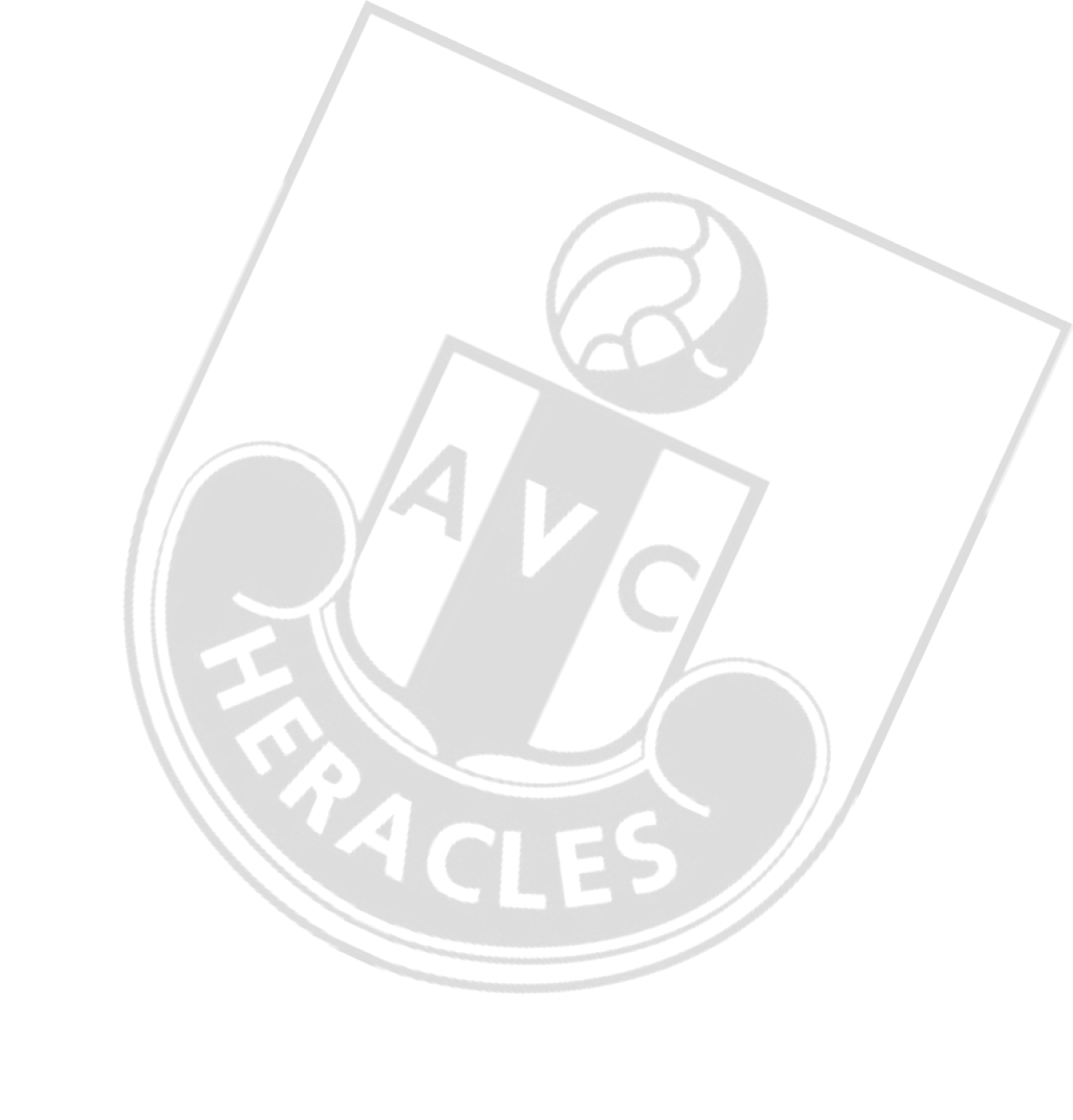 Een vereniging is een verzameling van individuele mensen die als lid, of als ouder van een jeugdlid, betrokken zijn. Het lidmaatschap kent rechten maar ook verplichtingen. De verplichting die wij als AVC Heracles aan alle leden opleggen is: betrokkenheid. Betrokkenheid toon je als lid door een positieve houding maar ook door te erkennen dat een vereniging alleen kan voortbestaan als iedereen een bijdrage levert. Dit kan in vele vormen. Wij verwachten van alle leden en ouders van jeugdleden een open houding met betrekking tot het oppakken van taken. Tot op heden lukt het om dit op basis van vrijwilligheid te organiseren. Het bestuur behoudt zich het recht voor om als dit noodzakelijk is taken verplicht te stellen en/of de contributie afhankelijk te maken van het verrichten van taken ten behoeve van het verenigingsbelang. Bij de aanmelding van nieuwe leden vragen we ook waar de voorkeur ligt van leden en/of ouders om taken te verrichten.Op de website van AVC Heracles staat een actueel overzicht van vacatures waar nog vrijwilligers voor gezocht worden. Alle vrijwilligers op onze club beschikken over een positieve Verklaring Omtrent Gedrag (VOG), welke door het Ministerie van Justitie en Veiligheid is afgegeven. Nieuwe vrijwilligers krijgen via de ledenadministratie een link om de toetsing zelf verder af te handelen. De verkregen VOG dient overgelegd te worden aan AVC Heracles ten behoeve van de administratie. Voor het aanvragen van een VOG voor vrijwilligers van verenigingen worden geen kosten in rekening gebracht.
 
(Bron: Introductieboekje nieuwe leden AVC Heracles)AVC Heracles aannamebeleid voor nieuwe vrijwilligersBinnen AVC Heracles zijn verschillende vrijwilligers actief voor de club: barpersoneel, accommodatievrijwilligers, trainers, leiders, bestuursleden etc. Het aannamebeleid voor vrijwilligers bij AVC Heracles bestaat uit een aantal onderdelen waardoor wij als AVC Heracles een beeld krijgen van de vrijwilliger die een functie binnen onze vereniging gaat vervullen. Elke vrijwilliger binnen onze vereniging die in contact komt met minderjarigen of mensen met een verstandelijke beperking zal bij zijn/haar aanstelling de onderstaande stappen doorlopen:We houden een kennismakingsgesprek, waarbij wij de referenties checken. Indien nodig/bij twijfel nemen wij contact op met de vorige club en/of informeren wij bij andere bronnen;We laten de vrijwilliger een VOG aanvragen en herhalen dat elke 3 jaar;De beoogde vrijwilliger is of wordt lid van de KNVB; De beoogde vrijwilliger wordt gewezen op de bij ons geldende gedragsregels. De vrijwilliger conformeert zich aan deze gedragsregels. Het is nadrukkelijk de bedoeling om, door het nemen van deze stappen, te voorkomen dat er zich ongewenste situaties voordoen. Met dit aannamebeleid willen we mensen met verkeerde bedoelingen ontmoedigen om een functie binnen onze vereniging te ambiëren. 